«Никто не забыт и ничто не забыто» —
Горящая надпись на глыбе гранита.                                    Поблекшими листьями ветер играетИ снегом холодным венки засыпает.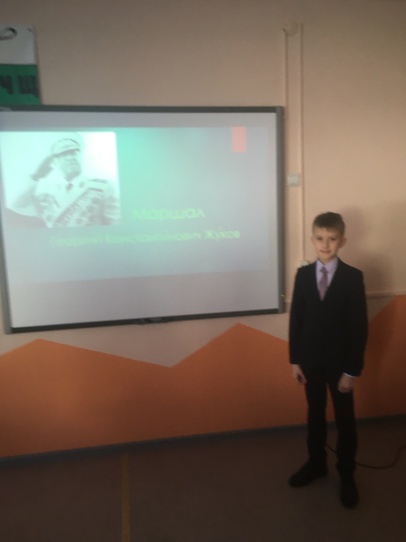                                                 Но, словно огонь, у подножья – гвоздика.
Никто не забыт и ничто не забыто.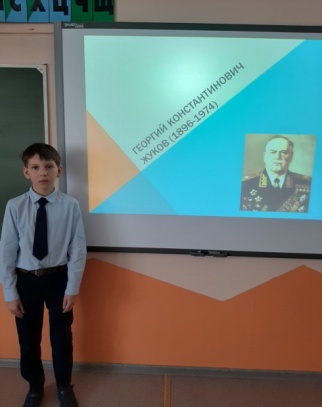 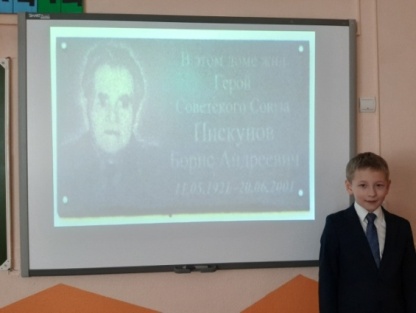 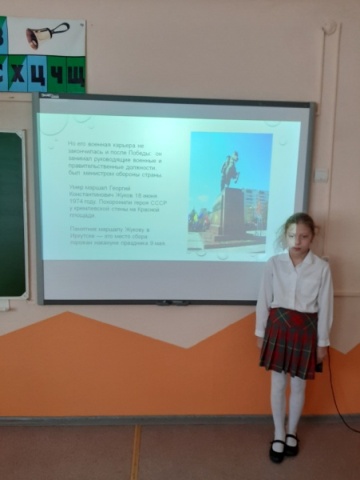 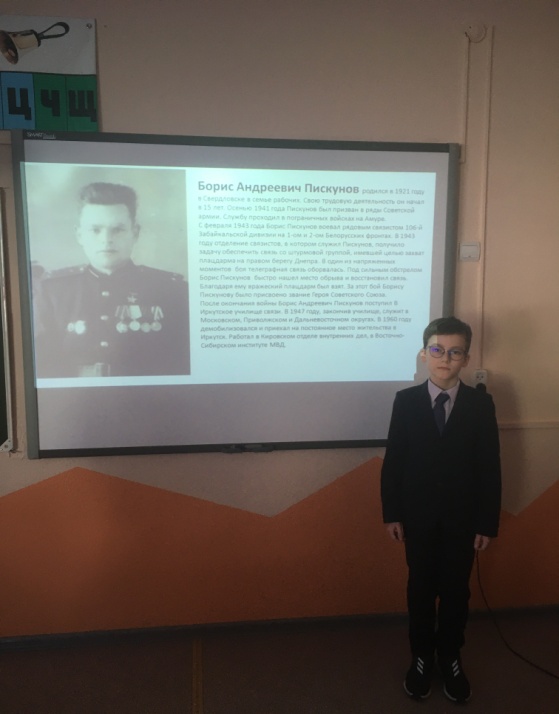 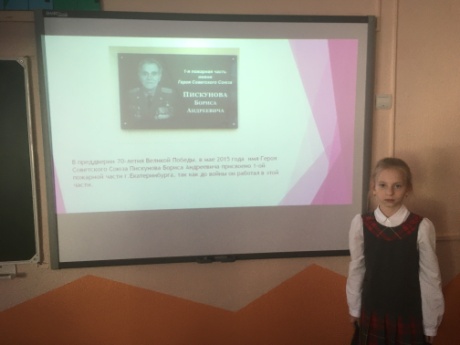 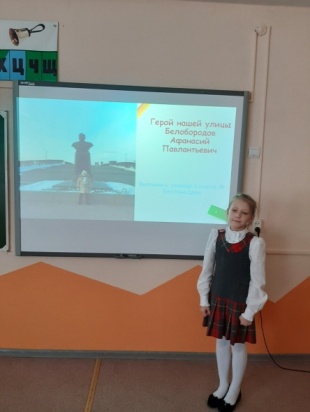 